แบบเสนอแผนงาน/โครงการ/กิจกรรม กองทุนหลักประกันสุขภาพเทศบาลตำบลร่มเมืองเรื่อง	ขอเสนอโครงการ “ห่วงใยสตรี ช่วยชีวียืนยาว”เรียน	ประธานกรรมการกองทุนหลักประกันสุขภาพเทศบาลตำบลร่มเมือง	      ด้วย โรงพยาบาลส่งเสริมสุขภาพตำบลบ้านลำ  มีความประสงค์จะจัดทำโครงการ “ ห่วงใยสตรี ช่วยชีวียืนยาว” ในปีงบประมาณ  ๒๕๖๐  โดยขอรับการสนับสนุนงบประมาณจากกองทุนหลักประกันสุขภาพเทศบาลตำบลร่มเมือง เป็นเงิน  ๑๔,๑๐๐ บาท ( หนึ่งหมื่นสี่พันหนึ่งร้อยบาทถ้วน )  โดยมีรายละเอียดโครงการดังนี้ส่วนที่ 1 : รายละเอียดโครงการหลักการและเหตุผล          มะเร็งปากมดลูกเป็นสาเหตุการตายอันดับหนึ่งในสตรี  รองลงมาคือมะเร็งเต้านม อย่างไรก็ตามในปัจจุบันอัตราตายด้วยมะเร็งปากมดลูกลดลง  เนื่องจากมีการตรวจวินิจฉัยค้นหามะเร็งปากมดลูก  โดยการทำ Pap Smear   เพื่อให้การรักษาความผิดปกติเพิ่มมากขึ้น ทำให้ผู้ป่วยโรคมะเร็งปากมดลูกในระยะรุนแรงลดลง   ซึ่งจากการศึกษาขององค์กรวิจัยโรคมะเร็งนานาชาติ(IARC) พบว่า การที่จะลดอัตราการเกิดโรคมะเร็งนั้น ถ้าสามารถตรวจให้ครอบคลุมประชากรได้จำนวนมากเท่าไร จะลดอัตราการตายได้ดีกว่าความถี่ของการที่สตรีไปรับการตรวจ  กล่าวคือ  ถ้าสามารถทำการตรวจค้นหามะเร็งปากมดลูกให้ได้ครอบคลุมจำนวนประชากรร้อยละ 80 โดยการทำ Pap Smear ทุกปี จะลดอัตราการตายจากมะเร็งปากมดลูกได้  61 %  และหากทำการตรวจทุก 3 ปี   จะลดลงได้ 61%  หรือถ้าทำการตรวจทุก 5 ปี  จะสามารถลดลงได้ 55% ซึ่งในทางกลับกันแม้ว่า จะทำการตรวจได้ครอบคลุมประชากร 30% และสามารถตรวจให้สตรีได้ทุกๆปีก็ตาม  กลับสามารถลดอัตราการตายจากโรคมะเร็งปากมดลูกได้เพียง 15% เท่านั้น   ดังนั้น  การที่จะให้สตรีได้รับการทำ Pap Smear ได้ครอบคลุมให้มากที่สุด จึงเป็นการคัดกรองมะเร็งปากมดลูกเชิงรุกที่เหมาะสม           เพื่อตอบสนองนโยบายกระทรวงสาธารณสุข ที่กำหนดให้ทุกพื้นที่ดำเนินงานตามโครงการป้องกันและควบคุมโรคมะเร็งปากมดลูกในสตรีอายุ  ๓๐ - 60 ปี  และสตรีที่มีอาการของโรคมะเร็งปากมดลูกทุกคนให้ได้รับการตรวจ Pap Smear   โรงพยาบาลส่งเสริมสุขภาพตำบลบ้านลำ  จึงได้จัดทำโครงการนี้ขึ้นเพื่อให้การดำเนินงานโครงการป้องกันและควบคุมโรคมะเร็งปากมดลูกเป็นไปอย่างมีประสิทธิภาพครอบคลุมทุกกลุ่มเป้าหมาย  อันจะสามารถช่วยลดปัญหาอัตราป่วยตายของสตรีด้วยโรคมะเร็งปากมดลูกได้วัตถุประสงค์เพื่อให้สตรีอายุ 3๐ - 60 ปี มีความรู้เรื่องมะเร็งปากมดลูกและตระหนักถึงการดูแลสุขภาพของตนเองด้วยการตรวจหามะเร็งปากมดลูกโดยการทำ Pap Smearเพื่อค้นหาผู้ป่วยโรคมะเร็งปากมดลูกระยะแรกโดยการตรวจคัดกรองทำ Pap Smear ให้ได้รับการรักษาที่ถูกต้องตามมาตรฐานและทันท่วงทีเป้าหมาย            ๒๐ % ของสตรีอายุ ๓๐ - ๖๐ ปี  ในเขตรับผิดชอบของสถานบริการ  จำนวน  ๑๐๐ คนกลวิธีดำเนินงานเขียนโครงการเพื่อขอสนับสนุนงบประมาณการดำเนินงาน และขออนุมัติดำเนินการประสานงานกับหน่วยงานหรือบุคคลที่เกี่ยวข้องเพื่อขอสนับสนุนวัสดุอุปกรณ์และบุคคลากรประชุมชี้แจงแก่  อสม. เพื่อติดตามสตรีกลุ่มเป้าหมายให้มารับบริการตรวจ Pap Smear ตามวัน  เวลาที่กำหนดค้นหาผู้ป่วยโรคมะเร็งปากมดลูกระยะแรกโดยการตรวจดัดกรองทำ Pap Smear เพื่อส่งเข้ารับการรักษาที่ถูกต้องตามมาตรฐานและทันท่วงทีตามวัน  เวลาที่กำหนดอบรมให้ความรู้เรื่องการเฝ้าระวังและป้องกันมะเร็งปากมดลูกแก่กลุ่มเป้าหมาย ๑๐๐ คน (๒๐ % ของสตรีอายุ ๓๐ - ๖๐ ปีในเขตรับผิดชอบของสถานบริการ)ติดตามผลการตรวจ / ส่งตัวรักษาต่อผู้ที่มีผลการตรวจผิดปกติสรุปผลการดำเนินงานระยะเวลาดำเนินงาน                เดือน   กุมภาพันธ์  -  สิงหาคม  ๒๕๖๐งบประมาณ            จากงบประมาณกองทุนหลักประกันสุขภาพเทศบาลตำบลร่มเมือง  จำนวน  ๑๔,๑๐๐  บาท  (หนึ่งหมื่นสี่พันหนึ่งร้อยบาทถ้วน)  รายละเอียดดังนี้ค่าอาหารกลางวันผู้เข้าอบรม,วิทยากรและผู้จัดการอบรมจำนวน ๑๐๕  คนๆ ละ  ๑  มื้อๆ ละ  ๕๐ บาท                                 เป็นเงิน  ๕,๒๕๐  บาท๒   ค่าอาหารว่างและเครื่องดื่มผู้เข้าอบรม,วิทยากรและผู้จัดการอบรม     จำนวน  ๑๐๕  คนๆ ละ  ๒  มื้อ ๆ ละ ๒๕ บาท                                 เป็นเงิน  ๕,๒๕๐  บาท๓   ค่าสมนาคุณวิทยากร  ๖ ชั่วโมงๆ ละ ๖๐๐ บาท                                 เป็นเงิน  ๓,๖๐๐  บาท                                                                  รวมเงิน  ๑๔,๑๐๐  บาท (หนึ่งหมื่นสี่พันหนึ่งร้อยบาทถ้วน)                                            หมายเหตุ   สามารถถัวเฉลี่ยจ่ายได้ทุกรายการผลที่คาดว่าจะได้รับสตรีกลุ่มเป้าหมายได้รับความรู้  เห็นความสำคัญของการตรวจคัดกรองมะเร็งปากมดลูก  และมารับบริการตรวจคัดตรวจมะเร็งปากมดลูกมากขึ้นอัตราการป่วย/ตายของสตรีด้วยโรคมะเร็งปากมดลูกลดลง  7. สรุปแผนงาน/โครงการ/กิจกรรม(ผู้เสนอฯ ลงรายละเอียด โดยในแต่ละข้อย่อยให้เลือกเพียง 1 รายการที่เป็นรายการหลักสำหรับใช้ในการจำแนกประเภทเท่านั้น เพื่อให้เจ้าหน้าที่ อปท. บันทึกข้อมูลลงโปรแกรมกองทุนฯ เมื่อได้รับอนุมัติแล้ว)7.1	หน่วยงาน/องค์กร/กลุ่มคน ที่รับผิดชอบโครงการ (ตามประกาศคณะกรรมการหลักประกันฯ พ.ศ. 2557 ข้อ 7)	ชื่อหน่วยงาน/องค์กร/กลุ่มคน ...........................................................................................................................	  7.1.1 หน่วยบริการหรือสถานบริการสาธารณสุข เช่น รพ.สต.	  7.1.2 หน่วยงานสาธารณสุขอื่นของ อปท. เช่น กองสาธารณสุขของเทศบาล	  7.1.3 หน่วยงานสาธารณสุขอื่นของรัฐ เช่น สสอ.	  7.1.4 หน่วยงานอื่นๆ ที่ไม่ใช่หน่วยงานสาธารณสุข เช่น โรงเรียน	  7.1.5 กลุ่มหรือองค์กรประชาชน7.2	ประเภทการสนับสนุน (ตามประกาศคณะกรรมการหลักประกันฯ พ.ศ. 2557 ข้อ 7)	  7.2.1 สนับสนุนการจัดบริการสาธารณสุขของ หน่วยบริการ/สถานบริการ/หน่วยงานสาธารณสุข [ข้อ 7(1)]	  7.2.2 สนับสนุนกิจกรรมสร้างเสริมสุขภาพ การป้องกันโรคของกลุ่มหรือองค์กรประชาชน/หน่วยงานอื่น [ข้อ 7(2)]	  7.2.3 สนับสนุนการจัดกิจกรรมของ ศูนย์เด็กเล็ก/ผู้สูงอายุ/คนพิการ [ข้อ 7(3)]	  7.2.4 สนับสนุนการบริหารหรือพัฒนากองทุนฯ [ข้อ 7(4)]	  7.2.5 สนับสนุนกรณีเกิดโรคระบาดหรือภัยพิบัติ [ข้อ 7(5)]7.3	กลุ่มเป้าหมายหลัก (ตามแนบท้ายประกาศคณะอนุกรรมการส่งเสริมสุขภาพและป้องกันโรคฯ พ.ศ. 2557)	  7.3.1 กลุ่มหญิงตั้งครรภ์และหญิงหลังคลอด	  7.3.2 กลุ่มเด็กเล็กและเด็กก่อนวัยเรียน	  7.3.3 กลุ่มเด็กวัยเรียนและเยาวชน	  7.3.4 กลุ่มวัยทำงาน	  7.3.5.1 กลุ่มผู้สูงอายุ	  7.3.5.2 กลุ่มผู้ป่วยโรคเรื้อรัง	  7.3.6 กลุ่มคนพิการและทุพพลภาพ	  7.3.7 กลุ่มประชาชนทั่วไปที่มีภาวะเสี่ยง	  7.3.8 สำหรับการบริหารหรือพัฒนากองทุนฯ [ข้อ 7(4)]7.4	กิจกรรมหลักตามกลุ่มเป้าหมายหลัก	  7.4.1  กลุ่มหญิงตั้งครรภ์และหญิงหลังคลอด	  7.4.1.1 การสำรวจข้อมูลสุขภาพ การจัดทำทะเบียนและฐานข้อมูลสุขภาพ	  7.4.1.2 การตรวจคัดกรอง ประเมินภาวะสุขภาพ และการค้นหาผู้มีภาวะเสี่ยง	  7.4.1.3 การเยี่ยมติดตามดูแลสุขภาพก่อนคลอดและหลังคลอด	  7.4.1.4 การรณรงค์/ประชาสัมพันธ์/ฝึกอบรม/ให้ความรู้	  7.4.1.5 การส่งเสริมการเลี้ยงลูกด้วยนมแม่	  7.4.1.6 การคัดกรองและดูแลรักษามะเร็งปากมดลูกและมะเร็งเต้านม	  7.4.1.7 การส่งสริมสุขภาพช่องปาก	  7.4.1.8 อื่นๆ (ระบุ) .................................................................................................................	  7.4.2  กลุ่มเด็กเล็กและเด็กก่อนวัยเรียน	  7.4.2.1 การสำรวจข้อมูลสุขภาพ การจัดทำทะเบียนและฐานข้อมูลสุขภาพ	  7.4.2.2 การตรวจคัดกรอง ประเมินภาวะสุขภาพ และการค้นหาผู้มีภาวะเสี่ยง	  7.4.2.3 การเยี่ยมติดตามดูแลสุขภาพ	  7.4.2.4 การรณรงค์/ประชาสัมพันธ์/ฝึกอบรม/ให้ความรู้	  7.4.2.5 การส่งเสริมพัฒนาการตามวัย/กระบวนการเรียนรู้/ความฉลาดทางปัญญาและอารมณ์	  7.4.2.6 การส่งเสริมการได้รับวัคซีนป้องกันโรคตามวัย	  7.4.2.7 การส่งเสริมสุขภาพช่องปาก	  7.4.2.8 อื่นๆ (ระบุ) .................................................................................................................	  7.4.3  กลุ่มเด็กวัยเรียนและเยาวชน	  7.4.3.1 การสำรวจข้อมูลสุขภาพ การจัดทำทะเบียนและฐานข้อมูลสุขภาพ	  7.4.3.2 การตรวจคัดกรอง ประเมินภาวะสุขภาพ และการค้นหาผู้มีภาวะเสี่ยง	  7.4.3.3 การเยี่ยมติดตามดูแลสุขภาพ	  7.4.3.4 การรณรงค์/ประชาสัมพันธ์/ฝึกอบรม/ให้ความรู้	  7.4.3.5 การส่งสริมพัฒนาการตามวัย/กระบวนการเรียนรู้/ความฉลาดทางปัญญาและอารมณ์	  7.4.3.6 การส่งเสริมการได้รับวัคซีนป้องกันโรคตามวัย	  7.4.3.7 การป้องกันและลดปัญหาด้านเพศสัมพันธ์/การตั้งครรภ์ไม่พร้อม	  7.4.3.8 การป้องกันและลดปัญหาด้านสารเสพติด/ยาสูบ/เครื่องดื่มแอลกอฮอร์	  7.4.3.9 อื่นๆ (ระบุ) .................................................................................................................	  7.4.4  กลุ่มวัยทำงาน	  7.4.4.1 การสำรวจข้อมูลสุขภาพ การจัดทำทะเบียนและฐานข้อมูลสุขภาพ	  7.4.4.2 การตรวจคัดกรอง ประเมินภาวะสุขภาพ และการค้นหาผู้มีภาวะเสี่ยง	  7.4.4.3 การเยี่ยมติดตามดูแลสุขภาพ	  7.4.4.4 การรณรงค์/ประชาสัมพันธ์/ฝึกอบรม/ให้ความรู้	  7.4.4.5 การส่งเสริมพฤติกรรมสุขภาพในกลุ่มวัยทำงานและการปรับเปลี่ยนสิ่งแวดล้อมในการทำงาน	  7.4.4.6 การส่งเสริมการดูแลสุขภาพจิตแก่กลุ่มวัยทำงาน	  7.4.4.7 การป้องกันและลดปัญหาด้านเพศสัมพันธ์/การตั้งครรภ์ไม่พร้อม	  7.4.4.8 การป้องกันและลดปัญหาด้านสารเสพติด/ยาสูบ/เครื่องดื่มแอลกอฮอล์	  7.4.4.9 อื่นๆ (ระบุ) .................................................................................................................	  7.4.5.1 กลุ่มผู้สูงอายุ	  7.4.5.1.1 การสำรวจข้อมูลสุขภาพ การจัดทำทะเบียนและฐานข้อมูลสุขภาพ	  7.4.5.1.2 การตรวจคัดกรอง ประเมินภาวะสุขภาพ และการค้นหาผู้มีภาวะเสี่ยง	  7.4.5.1.3 การเยี่ยมติดตามดูแลสุขภาพ	  7.4.5.1.4 การรณรงค์/ประชาสัมพันธ์/ฝึกอบรม/ให้ความรู้	  7.4.5.1.5 การส่งเสริมพัฒนาทักษะทางกายและใจ	  7.4.5.1.6 การคัดกรองและดูแลผู้มีภาวะซึมเศร้า	  7.4.5.1.7 การคัดกรองและดูแลผู้มีภาวะข้อเข่าเสื่อม	  7.4.5.1.8 อื่นๆ (ระบุ) .................................................................................................................	  7.4.5.2 กลุ่มผู้ป่วยโรคเรื้อรัง	  7.4.5.2.1 การสำรวจข้อมูลสุขภาพ การจัดทำทะเบียนและฐานข้อมูลสุขภาพ	  7.4.5.2.2 การตรวจคัดกรอง ประเมินภาวะสุขภาพ และการค้นหาผู้มีภาวะเสี่ยง	  7.4.5.2.3 การเยี่ยมติดตามดูแลสุขภาพ	  7.4.5.2.4 การรณรงค์/ประชาสัมพันธ์/ฝึกอบรม/ให้ความรู้	  7.4.5.2.5 การคัดกรองและดูแลผู้ป่วยโรคเบาหวานและความดันโลหิตสูง	  7.4.5.2.6 การคัดกรองและดูแลผู้ป่วยโรคหัวใจ	  7.4.5.2.7 การคัดกรองและดูแลผู้ป่วยโรคหลอดเลือดสมอง	  7.4.5.2.8 การคัดกรองและดูแลผู้ป่วยโรคมะเร็ง	  7.4.5.2.9 อื่นๆ (ระบุ) .................................................................................................................	  7.4.6  กลุ่มคนพิการและทุพพลภาพ	  7.4.6.1 การสำรวจข้อมูลสุขภาพ การจัดทำทะเบียนและฐานข้อมูลสุขภาพ	  7.4.6.2 การตรวจคัดกรอง ประเมินภาวะสุขภาพ และการค้นหาผู้มีภาวะเสี่ยง	  7.4.6.3 การเยี่ยมติดตามดูแลสุขภาพ	  7.4.6.4 การรณรงค์/ประชาสัมพันธ์/ฝึกอบรม/ให้ความรู้	  7.4.6.5 การส่งเสริมพัฒนาทักษะทางกายและใจ	  7.4.6.6 การคัดกรองและดูแลผู้มีภาวะซึมเศร้า	  7.4.6.7 การคัดกรองและดูแลผู้มีภาวะข้อเข่าเสื่อม	  7.4.6.8 อื่นๆ (ระบุ) .................................................................................................................	  7.4.7  กลุ่มประชาชนทั่วไปที่มีภาวะเสี่ยง	  7.4.7.1 การสำรวจข้อมูลสุขภาพ การจัดทำทะเบียนและฐานข้อมูลสุขภาพ	  7.4.7.2 การตรวจคัดกรอง ประเมินภาวะสุขภาพ และการค้นหาผู้มีภาวะเสี่ยง	  7.4.7.3 การเยี่ยมติดตามดูแลสุขภาพ	  7.4.7.4 การรณรงค์/ประชาสัมพันธ์/ฝึกอบรม/ให้ความรู้	  7.4.7.5 การส่งเสริมการปรับเปลี่ยนพฤติกรรมและสิ่งแวดล้อมที่มีผลกระทบต่อสุขภาพ	  7.4.7.6 อื่นๆ (ระบุ) .................................................................................................................	  7.4.8  สำหรับการบริหารหรือพัฒนากองทุนฯ [ข้อ 7(4)]	  7.4.8.1 อื่นๆ (ระบุ) .................................................................................................................ลงชื่อ ...นภาพรรณ  ศรีลมุล  .. ผู้เสนอแผนงาน/โครงการ/กิจกรรม           (  นางนภาพรรณ      ศรีลมุล  )ตำแหน่ง ผู้อำนวยการโรงพยาบาลส่งเสริมสุขภาพตำบลบ้านลำวันที่   ๒๕   เดือน   มกราคม   พ.ศ. ๒๕๖๐ส่วนที่ 2 : ผลการพิจารณาแผนงาน/โครงการ/กิจกรรม (สำหรับเจ้าหน้าที่ อปท. ที่ได้รับมอบหมายลงรายละเอียด)	ตามมติการประชุมคณะกรรมการกองทุนหลักประกันสุขภาพ   เทศบาลตำบลร่มเมือง   ครั้งที่ ๑ / ๒๕๖๐  เมื่อวันที่ ๒๗ มกราคม ๒๕๖๐  ผลการพิจารณาแผนงาน/โครงการ/กิจกรรม ดังนี้	√   อนุมัติงบประมาณ เพื่อสนับสนุนแผนงาน/โครงการ/กิจกรรม จำนวน   ๑๔,๑๐๐  บาท	เพราะ    โครงการดังกล่าวเป็นไปตามวัตถุของกองทุนฯ โดยเป็นการส่งเสริมความรู้ การเฝ้าระวัง และป้องกันตนเองจากโรคมะเร็งปากมดลูกของผู้หญิงที่มีอายุ ๓๐ ปี – ๖๐ ปี ให้มีความตระหนัก และได้รับการตรวจคัดกรอง ซึ่งถือว่าเป็นการดูแลสุขภาพของประชาชนในตำบลร่มเมืองให้มีชีวิตที่ดี	  ไม่อนุมัติงบประมาณ เพื่อสนับสนุนแผนงาน/โครงการ/กิจกรรม 	เพราะ .........................................................................................................................................................		   .........................................................................................................................................................	หมายเหตุเพิ่มเติม (ถ้ามี) ...................................................................................................................................
.........................................................................................................................................................................................
.........................................................................................................................................................................................	√  ให้รายงานผลความสำเร็จของแผนงาน/โครงการ/กิจกรรม ตามแบบฟอร์ม (ส่วนที่ 3) ภายในวันที่  ๓๐  กันยายน ๒๕๖๐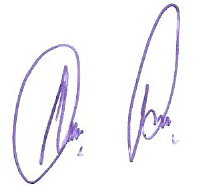 ลงชื่อ....................................................................          (นายสมพงษ์   ดอนเพ็งจันทร์)ประธานกองทุนหลักประกันสุขภาพ ทต.ร่มเมือง         วันที่     ๒๗  มกราคม  ๒๕๖๐